BAŞKA ÜNİVERSİTEDEN DERS ALMA İSTEK FORMU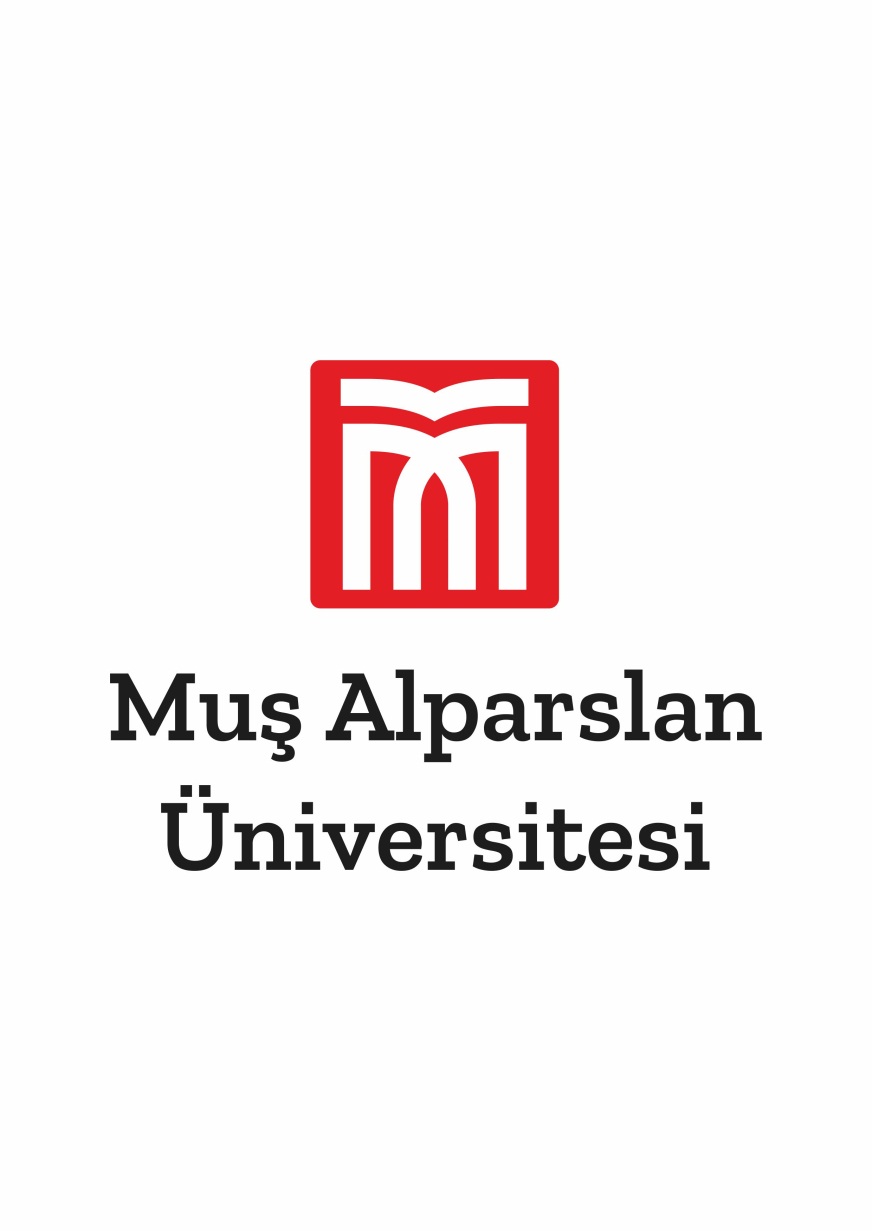 T.C.MUŞ ALPARSLAN ÜNİVERSİTESİUygulamalı Bilimler Fakültesi Dekanlığı   ………………..…………………Bölüm Başkanlığına    	 Muş Alparslan Üniversitesi Uygulamalı Bilimler Fakültesinde yaz okulu kapsamında açılmayan, AKTS ve ders içeriği/içeriklerinin üniversitemiz ders müfredatına uyumlu olduğunu kontrol ederek tüm sorumluluğunu kabul ettiğim aşağıdaki dersleri ……………………………………………….Üniversitesinde alabilmem hususunu ve gereğini arz ederim.	/..../202..Öğrencinin Adı:Soyadı:İmzası:Adres: Muş Alparslan Üniversitesi Külliyesi, Uy. Bil.. Fak. Diyarbakır Yolu 7.km 49250 UBF öğr. İşl. Tel : (+90) 436 249 21 04  Fax : (+90) 436 249 20 22 Web: http://www.alparslan.edu.tr. E-mail: ubf@alparslan.edu.trDanışmanın Onayı								Bölüm BaşkanıADI ve SOYADI:FAKÜLTE:Uygulamalı Bilimler FakültesiÖĞRENCİ NO:BÖLÜMÜ:CEP TELEFONU:SINIFI:ADRESİ:E-MAIL:YAZ OKULUNDA ALINMASI TALEP EDİLEN DERSLERYAZ OKULUNDA ALINMASI TALEP EDİLEN DERSLERYAZ OKULUNDA ALINMASI TALEP EDİLEN DERSLERYAZ OKULUNDA ALINMASI TALEP EDİLEN DERSLERYAZ OKULUNDA ALINMASI TALEP EDİLEN DERSLERYAZ OKULUNDA ALINMASI TALEP EDİLEN DERSLER……………………………….ÜNİVERSİTESİ……………………………….ÜNİVERSİTESİ……………………………….ÜNİVERSİTESİMUŞ ALPARSLAN ÜNİVERSİTESİMUŞ ALPARSLAN ÜNİVERSİTESİMUŞ ALPARSLAN ÜNİVERSİTESİDersin KoduDersin AdıDersin KredisiDersin KoduDersin AdıDersin Kredisi1-……2-……3-……4-……5-……6-……           TOPLAM:           TOPLAM: